Seaweed Salad with Wakame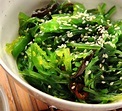 Adapted from Serious EatsIngredients2 cups rehydrated Wakame seaweed1 tablespoon rice vinegar2 teaspoons sesame oil½ small garlic clove, minced1/4 teaspoon salt1/4 teaspoon sugar2 teaspoons toasted sesame seeds2 scallions, chopped into roundsProcedureTo rehydrate seaweed, place it in a bowl filled with water. Soak for 10-15 minutes until seaweed is soft and pliable. Drain off excess water and squeeze out any remaining water with your hands.On a cutting board, roughly chop the Wakame and add to a mixing bowl. Add rice vinegar, sesame oil, garlic, salt, and sugar. Taste and adjust seasonings and ingredients as needed. Garnish with toasted sesame seeds and scallions.Can be served cold or at room temperature. Refrigerate for up to one week.